PONEDELJEK, 23. 11. Dragi učenec!V tabeli boš našel povezave razlage snovi in svoje naloge, ki so podčrtane. Naloge pa bodo potem starši fotografirali in jih poslali po e-pošti.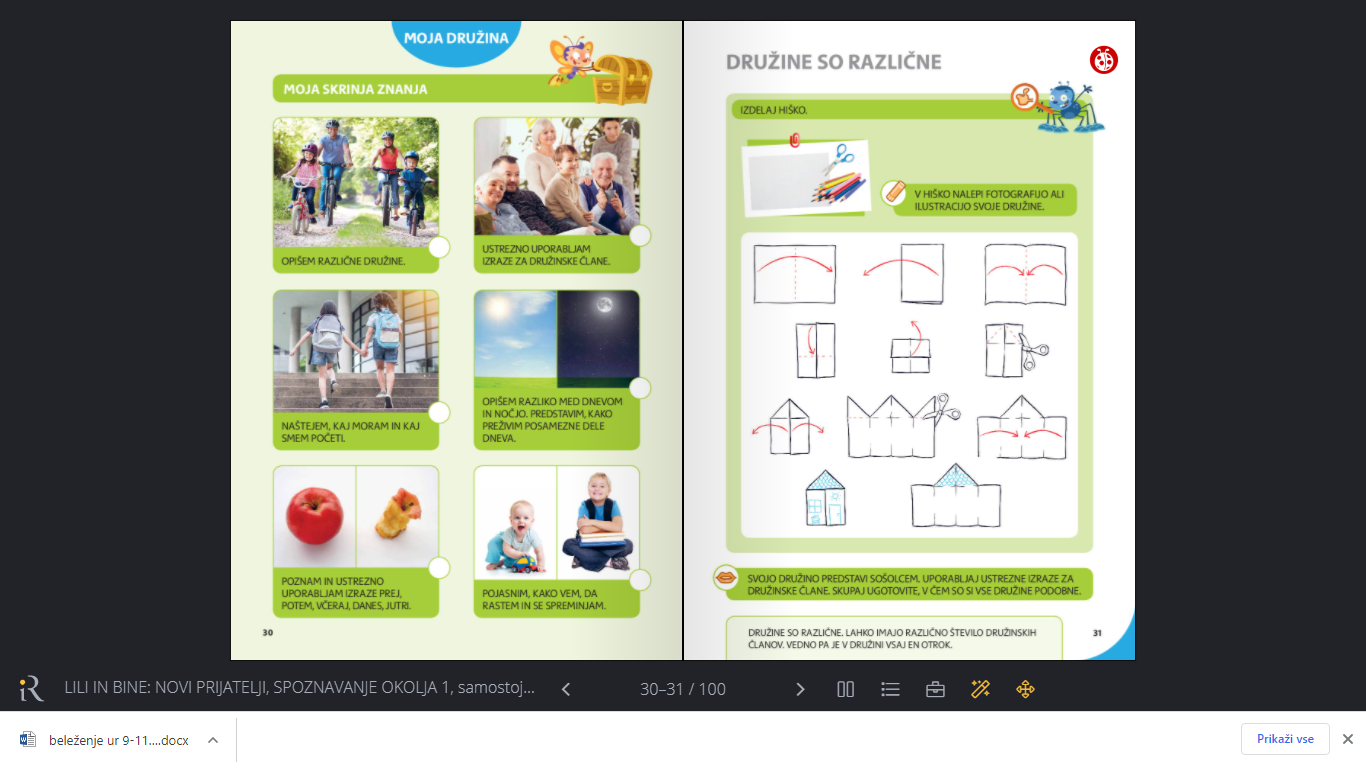 PREDMETNAVODILAOPOMBESLJBRANJE IN PISANJENa spodnji povezavi  najdeš pravljico o Pepelki. Pozorno poslušaj.http://www.epravljice.si/pepelka.htmlV berilu, na strani 65 pa najdeš tudi odlomek pravljice in ilustracije.V zvezek zapiši naslov PEPELKA in spodaj pepelko nariši s pomočjo ilustracij iz berila.Fotografijo opravljenega dela starši pošljejo po e-pošti.MATNARAVNA ŠTEVILA DO 10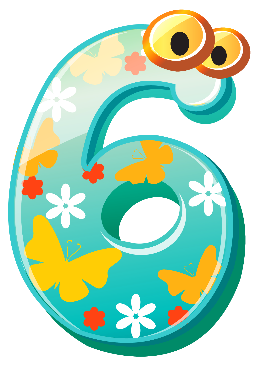 Ponovimo štetje do 5. Vem pa, da znaš šteti tudi do 10 Danes se bova naučila pisati tudi število 6. Na mizo prinesi 6 igrač – lahko so to kocke, avtomobilčki – lahko je tudi obeh po 6.V zvezek naj ti mami napiše število 6 čez celotno  stran, ti pa jo preriši z vsemi barvicami, ki jih imaš.Zraven nariši 6 poljubnih predmetov (lahko so to žoge, avti, … kar želiš.)Fotografijo opravljenega dela starši pošljejo po e-pošti.SPODRUŽINAPod tabelo boš našel delovni list za družino. Sledi navodilom in izdelaj super izdelek v spomin na svojo družino.Fotografijo opravljenega dela starši pošljejo po e-poštiŠPOZunaj je napovedano suho in sončno vreme, zato ga izkoristi za sprehod z družino.